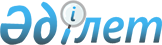 О внесении изменений и дополнения в постановление акимата от 19 февраля 2016 года № 71 "Об определении перечня должностей специалистов в области здравоохранения, социального обеспечения, образования, культуры и лесного хозяйства, являющихся гражданскими служащими и работающих в сельской местности, для которых за счет средств областного бюджета устанавливаются повышенные не менее чем на двадцать пять процентов должностные оклады и тарифные ставки по сравнению с окладами и ставками гражданских служащих, занимающихся этими видами деятельности в городских условиях"Постановление акимата Костанайской области от 6 мая 2021 года № 227. Зарегистрировано Департаментом юстиции Костанайской области 11 мая 2021 года № 9904
      Акимат Костанайской области ПОСТАНОВЛЯЕТ:
      1. Внести в постановление акимата Костанайской области "Об определении перечня должностей специалистов в области здравоохранения, социального обеспечения, образования, культуры и лесного хозяйства, являющихся гражданскими служащими и работающих в сельской местности, для которых за счет средств областного бюджета устанавливаются повышенные не менее чем на двадцать пять процентов должностные оклады и тарифные ставки по сравнению с окладами и ставками гражданских служащих, занимающихся этими видами деятельности в городских условиях" от 19 февраля 2016 года № 71, зарегистрированное в Реестре государственной регистрации нормативных правовых актов под № 6206 следующие изменения и дополнение:
      заголовок изложить в новой редакции:
      "Об определении перечня должностей специалистов в области здравоохранения, социального обеспечения, образования, культуры, спорта и лесного хозяйства, являющихся гражданскими служащими и работающих в сельской местности, для которых за счет средств областного бюджета устанавливаются повышенные не менее чем на двадцать пять процентов должностные оклады и тарифные ставки по сравнению с окладами и ставками гражданских служащих, занимающихся этими видами деятельности в городских условиях";
      пункт 1 изложить в новой редакции:
      "1. Определить перечень должностей специалистов в области здравоохранения, социального обеспечения, образования, культуры, спорта и лесного хозяйства, являющихся гражданскими служащими и работающих в сельской местности, для которых за счет средств областного бюджета устанавливаются повышенные не менее чем на двадцать пять процентов должностные оклады и тарифные ставки по сравнению с окладами и ставками гражданских служащих, занимающихся этими видами деятельности в городских условиях, согласно приложению 1 к настоящему постановлению.";
      в приложении 1 к указанному постановлению:
      заголовок изложить в новой редакции:
      "Перечень должностей специалистов в области здравоохранения, социального обеспечения, образования, культуры, спорта и лесного хозяйства, являющихся гражданскими служащими и работающих в сельской местности, для которых за счет средств областного бюджета устанавливаются повышенные не менее чем на двадцать пять процентов должностные оклады и тарифные ставки по сравнению с окладами и ставками гражданских служащих, занимающихся этими видами деятельности в городских условиях";
      пункт 3 изложить в новой редакции:
      "3. Должности специалистов образования:
      1) учителя организаций дошкольного и среднего образования, преподаватели организаций образования;
      2) руководитель (начальник, директор, заведующий) дошкольной организации, организации среднего образования (начального, основного среднего, общего среднего), технического и профессионального, послесреднего образования, специализированной организации образования, специальной организации образования, организации для детей-сирот и детей, оставшихся без попечения родителей, организации дополнительного образования для детей и взрослых, учебно (научно)-методического (методического) центра (кабинета), центров по работе с одаренными детьми, дополнительного образования (центра, комплекса), института повышения квалификации (филиала);
      3) преподаватель-организатор начальной военной и технологической подготовки (военный руководитель в учебном заведении), начальной военной подготовки (для организаций технического и профессионального, послесреднего образования);
      4) руководитель (заведующий, начальник) структурного подразделения (отдела, отделения);
      5) заместитель руководителя организации образования: по дошкольному воспитанию и обучению, научной, учебной, научно-практической (центра), учебно-производственной, учебно-воспитательной, учебно-методической, учебно-оздоровительной работе и дополнительного образования (центра, комплекса), воспитательной работе, информатизации, начальной военной и технологической подготовке, по инновационному образованию (технологиям), информационным технологиям, по профильному, профессиональному обучению, по учебно-методическому объединению;
      6) заведующий интернатом, лабораторией, кабинетом организации образования; отделением в организациях образования, непосредственно занимающийся учебно-производственной, учебно-методической, учебно-воспитательной деятельностью, организационно-массовой работе, научно-исследовательской работе; учебной частью, сектором, учебно-производственной (учебной) мастерской;
      7) заведующий кафедрой института повышения квалификации (филиала);
      8) старший преподаватель института повышения квалификации (филиала);
      9) социальный педагог;
      10) педагог-ассистент;
      11) педагог дополнительного образования;
      12) педагог-психолог, психолог;
      13) специальный педагог (учитель-дефектолог, дефектолог, учитель-логопед, логопед, олигофренопедагог, сурдопедагог, тифлопедагог);
      14) педагог-организатор, учитель начальной военной и технологической подготовки;
      15) воспитатель: старший воспитатель, воспитатель (в организациях образования) общежития, мать-воспитатель;
      16) преподаватель; тренер-преподаватель по спорту, старший тренер-преподаватель по спорту, занимающийся непосредственно учебно-преподавательской деятельностью;
      17) старший вожатый, вожатый;
      18) инспектор по делам молодежи;
      19) переводчик-дактилолог (сурдопереводчик в организациях образования);
      20) культорганизатор (в организациях образования);
      21) инструктор: по труду (в организациях образования); по физической культуре, непосредственно занимающийся учебно-воспитательной деятельностью, в том числе в специальных организациях образования; инструктор-методист физкультурно-спортивных организаций, инструктор-методист по плаванию, по туризму;
      22) старший мастер, мастер производственного обучения; мастер-преподаватель производственного обучения;
      23) методист (старший методист): организаций дошкольного и среднего образования, организации дополнительного образования; организации технического и профессионального, послесреднего образования, учебно-методического (методического) центра (кабинета), центра по работе с одаренными детьми, специальной организации образования;
      24) музыкальный руководитель, аккомпаниатор, концертмейстер, хореограф, непосредственно занимающийся учебно-воспитательной деятельностью, художественный руководитель;
      25) врачи всех специальностей;
      26) медицинская(ий) сестра/брат;
      27) диетическая сестра;
      28) руководитель (заведующий) библиотекой;
      29) библиотекарь.";
      дополнить пунктом 6 следующего содержания:
      "6. Должности специалистов физической культуры и спорта:
      1) руководитель ГУ и ГКП областного значения;
      2) заместитель руководителя ГУ и ГКП областного значения;
      3) старший тренер областного значения;
      4) старший тренер-преподаватель областного значения;
      5) врач всех специальностей;
      6) медицинская(ий) сестра/брат (специализированная(ый));
      7) методист, тренер, тренер-преподаватель, инструктор-спортсмен.".
      2. Государственному учреждению "Управление экономики и бюджетного планирования акимата Костанайской области" в установленном законодательством Республики Казахстан порядке обеспечить:
      1) государственную регистрацию настоящего постановления в органах юстиции;
      2) размещение настоящего постановления на интернет-ресурсе акимата Костанайской области после его официального опубликования.
      3. Контроль за исполнением настоящего постановления возложить на курирующего заместителя акима Костанайской области.
      4. Настоящее постановление вводится в действие по истечении десяти календарных дней после дня его первого официального опубликования и распространяется на отношения, возникшие с 1 января 2021 года.
					© 2012. РГП на ПХВ «Институт законодательства и правовой информации Республики Казахстан» Министерства юстиции Республики Казахстан
				
      Аким Костанайской области 

А. Мухамбетов
